ГОСТ 10302-80МЕЖГОСУДАРСТВЕННЫЙ СТАНДАРТЗАКЛЕПКИ С ПОЛУКРУГЛОЙ низкой
ГОЛОВКОЙ КЛАССОВ ТОЧНОСТИ В и сТЕХНИЧЕСКИЕ УСЛОВИЯИздание официальноеИПК ИЗДАТЕЛЬСТВО СТАНДАРТОВ
МоскваМЕЖГОСУДАРСТВЕННЫЙ СТАНДАРТЗАКЛЕПКИ с полукруглой низкой головкой классовТОЧНОСТИ В и сТехнические условияBrazier-head rivets classes В and С.SpecificationsМКС 21.060.40Дата введения 01.01.81Настоящий стандарт распространяется на заклепки с полукруглой низкой головкой общема-
шиностроительного применения с диаметром стержня от 2 до 10 мм классов точности В и С.
Стандарт полностью соответствует СТ СЭВ 1023—78.Заклепки с полукруглой низкой головкой должны удовлетворять всем требованиям ГОСТ 10304
и требованиям, изложенным в соответствующих разделах настоящего стандарта.РАЗМЕРЫРазмеры заклепок должны соответствовать указанным на чертеже и в табл. 1 и 2.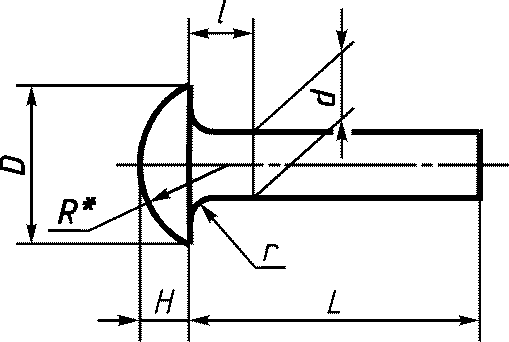 * Размер для справок.Таблица 1ммИздание официальное	Перепечатка воспрещена★© Издательство стандартов, 1980
© ИПК Издательство стандартов, 2004Длина заклепок должна выбираться из следующего ряда: 3, 4, 5, 6, 7, 8, 9, 10, 12, 14, 16,
18, 20, 22, 24, 26, 28, 30, 32, 34, 36, 38, 40, 42, 45, 48, 50 мм.Пример условного обозначения заклепки с полукруглой низкой головкой класса
точности В диаметром стержня d= 8 мм, длиной L=20 мм, из материала группы 00, без покрытия:Заклепка 8x20.00 ГОСТ 10302-801.2. (Измененная редакция, Изм. JV° 1).Теоретическая масса заклепок указана в приложении.ТЕХНИЧЕСКИЕ ТРЕБОВАНИЯПредельные отклонения высоты головки для размеров Ж1 мм — плюс 0,28, минус
0,16 мм; для Н= 1 мм — +0,28 мм.ПРИЛОЖЕНИЕСправочноеМАССА СТАЛЬНЫХ ЗАКЛЕПОКПримечание. Для определения массы заклепок, изготовляемых из других материалов, значения
массы, указанные в таблице, должны быть умножены на коэффициенты: 0,356 — для алюминиевого сплава,
1,080 — для латуни, 1,134 — для меди.ПРИЛОЖЕНИЕ. (Измененная редакция, Изм. № 1).ИНФОРМАЦИОННЫЕ ДАННЫЕРАЗРАБОТАН И ВНЕСЕН Министерством станкостроительной и инструментальной промышлен-
ности СССРУТВЕРЖДЕН И ВВЕДЕН В ДЕЙСТВИЕ Постановлением Государственного комитета СССР по
стандартам от 06.05.80 N° 2009Стандарт полностью соответствует СТ СЭВ 1023—78ВЗАМЕН ГОСТ 10302-68ССЫЛОЧНЫЕ НОРМАТИВНО-ТЕХНИЧЕСКИЕ ДОКУМЕНТЫОграничение срока действия снято по протоколу № 5—94 Межгосударственного совета по стан-
дартизации, метрологии и сертификации (НУС 11-12—94)ИЗДАНИЕ (март 2004 г.) с Изменением № 1, утвержденным в июне 1990 г. (НУС 10—90)Редактор В.Н. Копысов
Технический редактор И.С. Гришанова
Корректор Р.А. Ментова
Компьютерная верстка А.И. ЗолотаревойИзд. лиц. № 02354 от 14.07.2000. Сдано в набор 25.03.2004. Подписано в печать 19.04.2004. Уел.печл. 0,93. Уч.-изд.л. 0,35.Тираж 224 экз. С 1889. Зак. 440.ИПК Издательство стандартов, 107076 Москва, Колодезный пер., 14.
http: //www.standards.ru	e-mail: info@standards.ruНабрано в Издательстве на ПЭВМОтпечатано в филиале ИПК Издательство стандартов — тип. “Московский печатник”, 105062 Москва, Лялин пер., 6.Плр № 080102Диаметр стержня d22,53456810Диаметр головки D456810121620Высота головки Н0,811,21,622,534Радиус под головкой г, не
более0,20,20,20,40,40,50,50,6Радиус сферы головки R2,93,64,45,87,38,512,214,5Расстояние от основания го-
ловки до места замера /1,53334446Диаметр стержня dДлина LДиаметр стержня dДлина L2,03-1058-502,54-1868-503,04-38810-504,06-501016-50Длина L,ММТеоретическая масса 1000 шт., кг, при номинальном диаметре d, ммТеоретическая масса 1000 шт., кг, при номинальном диаметре d, ммТеоретическая масса 1000 шт., кг, при номинальном диаметре d, ммТеоретическая масса 1000 шт., кг, при номинальном диаметре d, ммТеоретическая масса 1000 шт., кг, при номинальном диаметре d, ммТеоретическая масса 1000 шт., кг, при номинальном диаметре d, ммТеоретическая масса 1000 шт., кг, при номинальном диаметре d, ммТеоретическая масса 1000 шт., кг, при номинальном диаметре d, ммДлина L,ММ22,5345681030,11540,1390,2350,36050,1640,2730,41660,1890,3120,4710,92170,2130,3500,5271,02080,2380,3890,5821,1191,8782,94190,2630,4270,6381,2172,0323,163100,2870,4660,6931,3162,1863,3866,415120,5430,8041,5132,4953,8297,204140,6200,9151,7102,8034,2737,993160,6971,0261,9083,1114,7178,78215,03180,7741,1372,1053,4195,1619,57116,26201,2482,3023,7285,60510,36117,49221,3592,5004,0366,04911,15018,72241,4702,6974,3446,49311,93919,96261,5812,8944,6526,93712,72821,19281,6923,0914,9617,38113,51722,42301,8023,2895,2697,82514,30623,66321,9143,4865,5778,26815,09624,89342,0253,6835,8858,71215,88526,12362,1363,8816,1949,15616,67427,36382,2474,0786,5029,60017,66328,59404,2756,81010,04418,25229,82424,4727,11810,48819,04131,06454,7687,58111,15420,22532,90485,0648,04311,82021,40934,75505,2618,35112,26422,19835,99Обозначение НТД, на который дана ссылкаНомер разделаГОСТ 10304-80Вводная часть